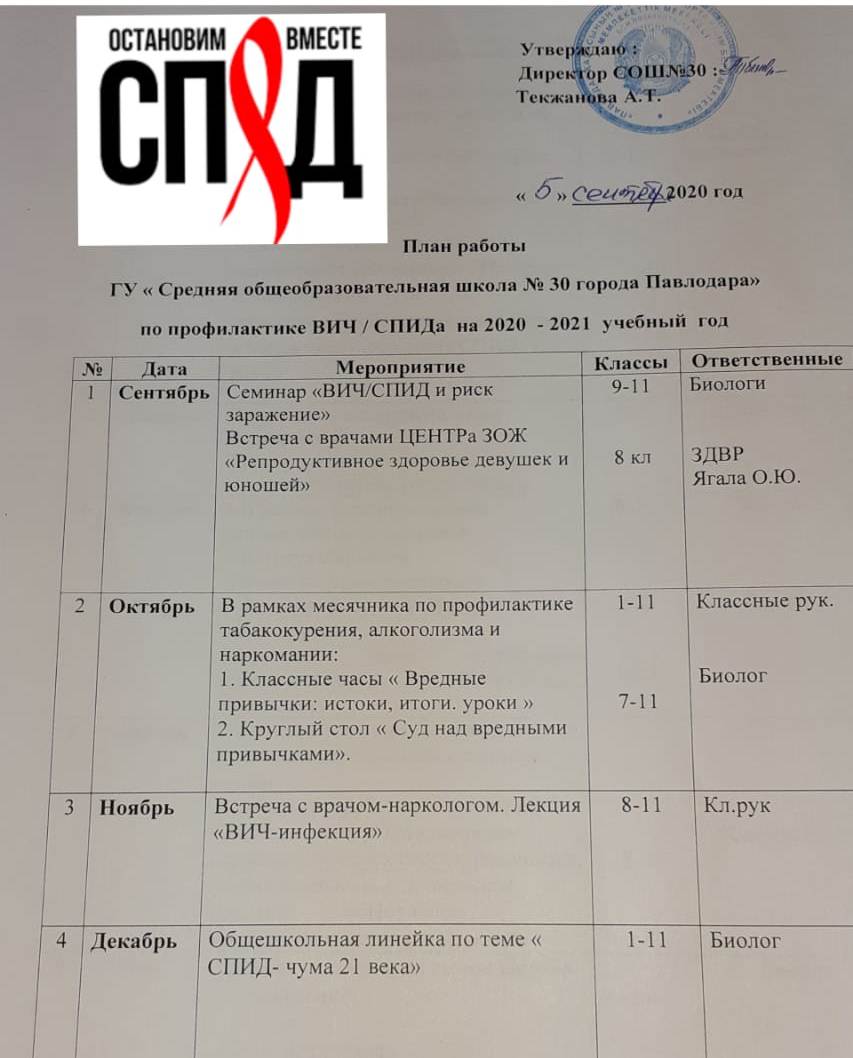 4ДекабрьОбщешкольная линейка по теме « СПИД- чума 21 века»1-11Биолог4ДекабрьДень борьбы со СПИДом- акция «СПИД- не спит»1.Конкурс рисунков в нач.классах2.Конкурс агит.листовок «СПИД-не спит»3.Конкурс стенд.газет « Осторожно, СПИД!!!»4.Просмотр фильма « Реквием»5.Конкурс сочинений Классные часы по теме « Спид –неизлечимое заболевание». История возникновения. Пути передачи…Профилактические беседы « Меры предупреждения СПИДа и ВИЧ»1-112-45-67-115-118-118-11Классн.рук.Медсестра5Январь Спортивно - оздоровительные           мероприятия :Турнир по настольному теннисуПервенство города по баскетболу  5-11 Биолог6Февраль1.В рамках недели по охране репродуктивного здоровья :2.Встреча с врачами (гинеколог,уролог,венеролог)8-11Биолог7Март 1. Конкурс рисунков «Витамины – наши друзья»2.Круглый стол «Проблемы профилактики ВИЧ/СПИДа Павлодаре»5-6    8-11Биолог8АпрельВ рамках месячника по профилактике инфекций,передающихся половым путём :1.Работа мед.работника школы на М.О. классных рук.по вопросам профилактических бесед с учащимися2.Общешкольное родительское собрание         « Половое и нравственное воспитание детей»8-11Классные рук9Май В рамках месячник по профилактике табакокурения;1.   Акция - «День без табака»-выступление агитбригады «Жизнь без курения»-конкурс антирекламы «Минздрав предупреждает»-тренинги на уроках биологии         - «Курение – скрытая опасность»- Анкетирование по вопросам 2. ВИЧ/СПИДа. Мониторинговая работа.Акция1-11 6-78-1111Биолог